ОСП МБДОУ детский сад № 8 «Звёздочка» - детский сад «Солнышко»КОНСУЛЬТАЦИЯ ДЛЯ РОДИТЕЛЕЙ:«Проведём лето с пользой» воспитатель: Елистратова С.В.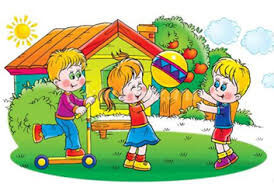 «Лето - это маленькая жизнь» - так красиво и точно сказано в известной песне Олега Митяева. Однако эту «маленькую жизнь» необходимо правильно обустроить, наполнить важными, интересными и, конечно, полезными для ребенка занятиями.Летом некоторые родители отправляются вместе со своими детьми за новыми впечатлениями в экзотические страны, кто-то проведёт солнечное лето за городом, на даче, а кто-то останется в городе. Информация о том, как развивать ребёнка летом, что нового и интересного можно с ним узнать, в какие игры поиграть, какие маленькие открытия совершить, необходимо каждой семье. Лето - это подходящее время для развития и воспитания детей и важно не упустить те возможности, которые оно предоставляет. Разнообразная  деятельность и новые впечатления ждут ребёнка и в родном городе, и за его чертой, поэтому нужно подготовиться к активному познавательному совместному отдыху с детьми, в процессе которого так важно замечать необычное в простом: сверкание росы под утренним солнцем, краски вечернего заката, загадочность летнего звёздного неба, завораживающие звуки леса. При этом нужно не только увидеть интересное явление, но и суметь объяснить его ребёнку.Летом не забудьте обратить внимание на развитие творческих способностей детей. Предлагаем Вам комплекс заданий, из которых можно выбрать подходящее, в соответствии с условиями и желаниями. Это такие задания, как:- провести наблюдение за муравьями и другими насекомыми, а затем изготовить совместно с ребёнком рукописную книгу об их жизни («В гости к маленьким друзьям»);-создать альбом о правилах поведения в природе («Наши маленькие помощники»);- провести экскурсии в природу («В гости к белым берёзам», «Травка, кустик, деревце», «Летний бал цветов» и др.); - изготовить с детьми из бросового материала (коробок) фотоаппарат и «сфотографировать» замеченное ребёнком явление или объект, а фотографиями будут рисунки, выполненные детьми после прогулки;-прочитать детям рассказы В.Бианки, М.Пришвина и других авторов (по рекомендации воспитателя), найти описанное в природе и отразить содержание рассказа и наблюдений в рисунках;- провести с ребёнком наблюдение за сельскохозяйственным трудом, поучаствовать в нём вместе с ребёнком, а результаты отразить в лепке, аппликации, конструировании из бумаги («Наш урожай»); Летом дети должны быть на свежем воздухе как можно дольше. В летний период актуально использовать возможности для укрепления здоровья детей и профилактики утомления. Прогулки, игры, физкультурные занятия -лучший отдых после учебного года. Пребывание на свежем воздухе положительно влияет на обмен веществ, способствует аппетиту, усвояемости питательных веществ, и оказывает закаливающий эффект. Если прогулка правильно организована, малыши реализуют в ней около 50% суточной потребности в активных движениях. Сокращение времени пребывания на воздухе создает дефицит движений.Играйте с детьми в подвижные и малоподвижные игры. - Организуйте игры с мячом. Можно поиграть в спортивные игры: футбол, баскетбол и др. Для того, чтобы развить ловкость, крупную моторику, улучшить координацию движений, нужно как можно раньше приучать играть с мячом. Малыши с удовольствием пинают, кидают и ловят мяч. - Катание на велосипеде, самокате – очень веселое и подвижное занятие. Если ребенок еще не умеет кататься на велосипеде, то при его подборе учтите возраст. Езда на велосипеде хорошо развивает зрительно-моторную координацию.  - Очень увлекательный и занимательный процесс-это рисование мелками. Можно совместить приятное с полезным и рисовать не только картинки, но и изучать буквы, цифры и т. д. Также можно вспомнить такие игры как: классики, улитка и т.д.Найдите время, чтобы вместе: - Запустить воздушного змея - Половить бабочек сачком - Поудить рыбу - Взять напрокат лодку или катамаран - Изготовить замок или дамбу из песка - Сделать ветряные вертушки - Построить шалаш - Устроить перестрелку из водяных пистолетов - Встретить рассвет    Лето для детей таит в себе богатые возможности, о которых можно только помечтать в другое время года. Летом родители должны не только гулять с ребенком, а сочетать игры и прогулки с ненавязчивым обучением. Ведь лето – это пора отдыха, увлечений и приключений!Уважаемые родители, помните, что естественные силы природы оказывают благоприятное влияние на организм только в том случае, если их правильно используют, без злоупотреблений. Поэтому роль взрослых и заключается именно в том, чтобы приучать детей с самого раннего возраста сознательно следовать правилам безопасного поведения, особенно в период летних каникул.Чтобы летний отдых ваших детей проходил активно и в то же время безопасно, следует придерживаться элементарных правил. Солнце - не только источник тепла и света, под воздействием солнечных лучей в организме образуется витамин Д, необходимый для роста и развития организма и защиты его от различного рода инфекций. Однако долгое пребывание под прямыми лучами солнца, особенно при температуре воздуха более 25 градусов может вызвать тепловой удар (перегревание организма) и солнечный удар (раздражение нервных центров при воздействии солнечных лучей на непокрытую голову). Ультрафиолетовая часть спектра солнечных лучей угнетает иммунитет, активизирует родинки на теле, вызывает солнечные ожоги. Чтобы этого избежать: с 10 до 17 часов не следует находиться под прямыми солнечными лучами; обязательно покрывать голову платком или шляпой; находиться у моря, которое вызывает дополнительное ультрафиолетовое облучение, отражая солнечные лучи, желательно утром с 7-00 до 10-00, а вечером — после 17.00.   Купание в море - самый приятный и эффективный вид закаливания. При плавании включаются в работу все виды мышц, укрепляется нервная, дыхательная и сердечно - сосудистая системы. Но не следует забывать о постепенности и осторожности. Для неподготовленного человека, тем более ребенка, вода для первых купаний должна прогреться хотя бы до -22 градусов, продолжительность первого купания должна быть не более 2-4 минут, только после нескольких дней игры в воде можно продлить до 10 минут.Переохлаждение организма - одна из основных причин несчастных случаев. Многие любят отдыхать на пляжах за пределами города и совершают к намеченному месту отдыха пешие походы. Однако именно этот вид отдыха предъявляет повышенные требования к соблюдению правил безопасности:   -если в зоне намеченного отдыха вы заметили информационно-предупредительные знаки «Небезопасно обвал», «Купание  запрещено», необходимо поменять место отдыха;  -не прыгайте в воду с берега или со склона в незнакомом месте. Соблюдая эти простые правила, вы сможете уберечь себя и своих близких от многих неприятностей, а летний отдых принесет вам и вашим детям радость и здоровье.